Приложение 2.1 Форма заявки на обучение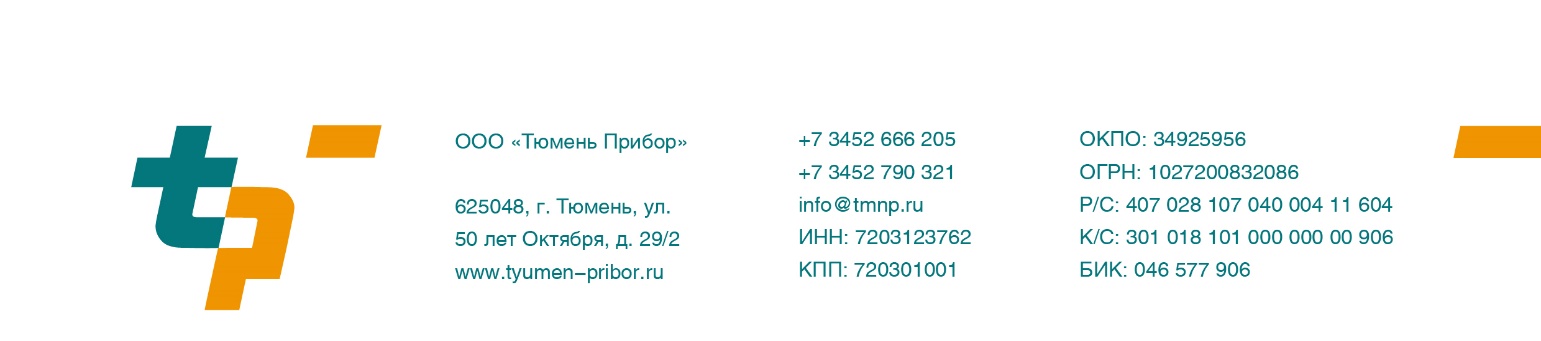 Уважаемый Радик Юсупович!просит обучить следующих сотрудников:Сотрудники подтверждают свое согласие на обработку обществом с ограниченной ответственностью «Тюмень Прибор» своих персональных данных, согласие прилагается.М.П.ПАМЯТКАк заявке на обучениеДля приема заявки необходимо направить на электронную почту info@tmnp.ru, далее прислать почтой, курьером или лично:1)	Заявку, заполненную и подписанную руководителем2)	Копию диплома об образовании, копию паспорта обучающихся3)	Карточку предприятияС более подробной информацией Вы можете ознакомиться на нашем сайте – тюмень-прибор.рфЗаявка на обучениеИсх. № ____ от «___» _________ 20_____г.Генеральному директору ООО «Тюмень Прибор»Закирову Радику Юсуповичу 625048, Тюменская область, г. Тюмень, ул. 50 лет Октября, д. 29/2 Тел./факс: (3452) 666-205Е-mail: info@tmnp.ruОфициальный сайт: тюмень-прибор.рф(наименование организации)№ФИО (полностью)
Дата рожденияДолжностьОбразование (Уровень, Диплом серия и №)Наименование программы обучения(наименование должности руководителя)(подпись)(Ф.И.О. руководителя)